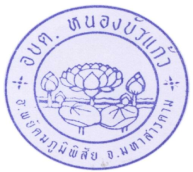 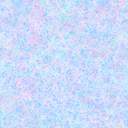   คู่มือ     การปฏิบัติงานเรื่องร้องเรียน   ของศูนย์รับเรื่องร้องเรียน/ร้องทุกข์     ร้องเรียน/ร้องทุกข์ทั่วไป    ร้องเรียนเรื่องจัดซื้อจัดจ้างองค์การบริหารส่วนตำบลหนองบัวแก้วอำเภอพยัคฆภูมิพิสัย   จังหวัดมหาสารคามโทร./โทรสาร.0๔๓-๗๓๑๒๕๑www.nongbuakaew.go.thคำนำ	ตามพระราชบัญญัติสภาตำบลและองค์การบริหารส่วนตำบล พ.ศ. 2537 แก้ไขเพิ่มเติมถึง (ฉบับที่ 5) พ.ศ. 2546 มาตรา 69/1 และประกอบกับมาตรา 52 และมาตรา 41 แห่งพระราชกฤษฎีกาว่าด้วยหลักเกณฑ์และวิธีการบริหารกิจการบ้านเมืองที่ดี พ.ศ. 2546 กำหนดให้เมื่อส่วนราชการได้รับคำร้องเรียน เสนอแนะ หรือความคิดเห็นเกี่ยวกับวิธีการปฏิบัติราชการ อุปสรรค ความยุ่งยาก หรือปัญหาอื่นใดจากบุคคลใด โดยมีข้อมูลและสาระตามสมควรให้เป็นหน้าที่ของส่วนราชการนั้นที่จะต้องพิจารณาดำเนินการให้ลุล่วงไป ซึ่งการดำเนินการแก้ไขปัญหาร้องเรียน เสนอแนะ หรือความคิดเห็นเกี่ยวกับวิธีการปฏิบัติราชการ อุปสรรค ความยุ่งยาก หรือปัญหาอื่นใดจากบุคคลใดนั้น องค์การบริหารส่วนตำบลหนองบัวแก้ว จึงได้จัดตั้งศูนย์บริการรับเรื่องร้องเรียนขององค์การบริหารส่วนตำบลหนองบัวแก้ว	   ดังนั้น เพื่อให้การดำเนินการเกี่ยวกับการแก้ไขปัญหาเรื่องร้องเรียนที่เกิดขึ้นในท้องที่ตำบลหนองบัวแก้ว เป็นไปในแนวทางเดียวกัน เกิดประโยชน์ต่อประชาชน และอำนวยความสะดวกต่อเจ้าหน้าที่ผู้ปฏิบัติงาน องค์การบริหารส่วนตำบลหนองบัวแก้ว จึงได้จัดทำคู่มือการปฏิบัติงานเรื่องร้องเรียน โดยได้รวบรวมแนวทางการดำเนินงานและข้อมูลต่างๆ ที่เกี่ยวข้องกับการปฏิบัติงาน ทั้งนี้เพื่อให้การดำเนินงานของศูนย์รับเรื่องร้องเรียนขององค์การบริหารส่วนตำบลนาหนองบัวแก้ว บรรลุผลสัมฤทธิ์ตามภารกิจ และเกิดประโยชน์สุขต่อประชาชน								องค์การบริหารส่วนตำบลหนองบัวแก้ว								          กันยายน   2558สารบัญ    	 เรื่อง							      		  หน้า	คำนำ									    ก	สารบัญ								 	    ข                บทที่ 1 บทนำ									    1	หลักการและเหตุผล									    1	วัตถุประสงค์ของการจัดทำคู่มือ							    1	การจัดตั้งศูนย์รับเรื่องร้องเรียนเรื่องร้องทุกข์องค์การบริหารส่วนตำบลหนองบัวแก้ว	    2	     ขอบเขต	กรณีเรื่องร้องเรียนทั่วไป								    2กรณีร้องเรียนเกี่ยวกับการจัดซื้อจัดจ้าง						    2สถานที่ตั้งหน้าที่ความรับผิดชอบ	บทที่  2  ประเด็นที่เกี่ยวข้องกับการร้องเรียน						    3	    คำจัดกัดความ	    ช่องทางการร้องเรียน	บทที่  3  แผนผังกระบวนการจัดการเรื่องร้องเรียน/ร้องทุกข์				    6	บทที่  4  ขั้นตอนการปฏิบัติงาน							    7	ภาคผนวก	    แบบคำร้องเรียน/ร้องทุกข์  (ด้วยตัวเอง)  แบบคำร้องเรียน 1	    แบบคำร้องเรียน/ร้องทุกข์  (โทรศัพท์)  แบบคำร้องเรียน  2 	    แบบแจ้งการรับเรื่องร้องเรียน/ร้องทุกข์  ( ตอบข้อร้องเรียน 1 )  	    แบบแจ้งผลการดำเนินการต่อเรื่องร้องทุกข์/ร้องเรียน ( ตอบข้อร้องเรียน 2 )  	    การกรอกข้อมูลร้องเรียนผ่านเวปไซต์ขององค์การบริหารส่วนตำบลหนองบัวแก้ว*******************************************บทที่ 1บทนำหลักการและเหตุผล	ตามพระราชกฤษฎีกาว่าด้วยหลักเกณฑ์และวิธีการบริหารกิจการบ้านเมืองที่ดี พ.ศ. 2546  ได้กำหนดแนวทางการปฏิบัติราชการ  มุ่งให้เกิดประโยชน์สุขแก่ประชาชน โดยยึดหลักประชาชนเป็นศูนย์กลางเพื่อตอบสนองความต้องการของประชาชน ให้เกิดความผาสุกและความเป็นอยู่ที่ดีของประชาชนเกิดผลสัมฤทธิ์ต่องานบริการ มีประสิทธิภาพและประสิทธิผล เกิดความคุ้มค่าในการให้บริการ ไม่มีขั้นตอนปฏิบัติงานเกินความจำเป็น มีการปรับปรุงภารกิจให้ทันต่อสถานการณ์  ประชาชนได้รับการอำนวยความสะดวกและได้รับการตอบสนองความต้องการ 	ประกอบกับหนังสือ สำนักงานส่งเสริมการปกครองท้องถิ่นอำเภอ  ด่วนที่สุดที่ อบ 0023.13/ว296 ลว 26 สิงหาคม  2558  เรื่องการดำเนินโครงการประเมินคุณธรรมและความโปร่งใสในการดำเนินงานขององค์กรปกครองส่วนท้องถิ่น Integrity  and  Transparency Assessment  (ITA)  ประจำปีงบประมาณ 2558   แจ้งว่า กระทรวงมหาดไทย และสำนักงาน ป.ป.ช. ได้ทำบันทึกข้อตกลงร่วมมือกับกระทรวงมหาดไทย โดยกรมส่งเสริมการปกครองท้องถิ่น กำหนดได้มีการประเมินคุณธรรมและความโปร่งใสขององค์กรปกครองส่วนท้องถิ่น  Integrity  and  Transparency Assessment  (ITA)  ประจำปีงบประมาณ  2558   โดยสำนักงาน ป.ป.ช.เสนอบูรณาการเครื่องมือการประเมินคุณธรรมการดำเนินงาน (Integrity  Assessment)   และดัชนีความโปร่งใส ของหน่วยงานภาครัฐของสำนักงาน ป.ป.ช. เข้าด้วยกันเพื่อให้การประเมินคุณธรรมและความโปร่งใสของสำนักงาน ป.ป.ช. มีประสิทธิภาพยิ่งขึ้น และเป็นการสร้างเครื่องมือประเมินที่ผนวกหลักการประเมินเชิงภาพลักษณ์ (Perception  Base)  และหลักฐานเชิงประจักษ์ (Evidence Base)   ไว้ด้วยกัน   โดยมีองค์กรปกครองส่วนท้องถิ่นเป้าหมายจำนวน  7,571  แห่ง  ประกอบด้วยเทศบาล  2,236  แห่ง  และองค์การบริหารส่วนตำบล  จำนวน  5,335  แห่ง 	ดังนั้น องค์การบริหารส่วนตำบลหนองบัวแก้ว  จึงได้จัดทำคู่มือการปฏิบัติงานด้านการร้องเรียน /   ร้องทุกข์  (เรื่องร้องเรียนทั่วไปละเรื่องร้องเรียนการจัดซื้อจัดจ้าง)  ขององค์การบริหารส่วนตำบลหนองบัวแก้ว เพื่อเป็นกรอบและแนวทางในการปฏิบัติงาน   วัตถุประสงค์ของการจัดทำคู่มือ  เพื่อให้เจ้าหน้าที่องค์การบริหารส่วนตำบลหนองบัวแก้ว  ใช้เป็นแนวทางในการปฏิบัติงานในการรับเรื่องราวร้องเรียน ร้องทุกข์ หรือการขอความช่วยเหลือให้มีมาตรฐานเดียวกัน  และเป็นไปอย่างมีประสิทธิภาพและประสิทธิผลเพื่อให้การดำเนินงานจัดการข้อร้องเรียน ร้องทุกข์ขององค์การบริหารส่วนตำบลหนองบัวแก้ว มีขั้นตอน/กระบวนการ และแนวทางปฏิบัติงานเป็นไปแนวทางเดียวกันเพื่อสร้างมาตรฐานการปฏิบัติงานที่มี่งสู่การบริหารคุณภาพทั่วทั้งองค์กรอย่างมีประสิทธิภาพเพื่อเผยแพร่ให้ผู้รับบริการหรือผู้มีส่วนได้เสียขององค์การบริหารส่วนตำบลหนองบัวแก้วทราบกระบวนการเพื่อสร้างความมั่นใจในการปฏิบัติงานตามข้อกำหนด ระเบียบหลักเกณฑ์เกี่ยวกับการ จัดการ ข้อร้องเรียนที่กำหนดไว้อย่างสม่ำเสมอ                                      -2- การจัดตั้งศูนย์รับเรื่องราวร้องเรียน/ร้องทุกข์ องค์การบริหารส่วนตำบลหนองบัวแก้ว	ตามประกาศคณะกรรมการรักษาความสงบแห่งชาติ ฉบับที่ 96/2557   เมื่อวันที่ 18 กรกฎาคม2557  เรื่องการจัดตั้งศูนย์ดำรงธรรมเพื่อเพิ่มประสิทธิภาพการบริหารงานระดับจังหวัด และให้องค์กรปกครองส่วนท้องถิ่นทุกแห่ง  จัดตั้งศูนย์ดำรงธรรมท้องถิ่น โดยให้ศูนย์ดำรงธรรมองค์การบริหารส่วนตำบลหนองบัวแก้ว อยู่ภายใต้การกำกับดูแลของศูนย์ดำรงธรรม อำเภอพยัคฆภูมิพิสัย  และศูนย์ดำรงธรรมจังหวัดมหาสารคาม  จัดตั้งเพื่อเป็นศูนย์ในการรับเรื่องราวร้องทุกข์  และการให้บริการข้อมูลข่าวสาร ให้คำปรึกษารับเรื่องปัญหาความต้องการ และข้อเสนอแนะของประชาชน ขอบเขตกรณีเรื่องร้องเรียนทั่วไปสอบถามข้อมูลเบื้องต้นจากผู้ขอรับบริการถึงความประสงค์ของการขอรับบริการดำเนินการบันทึกข้อมูลของผู้ขอรับบริการ เพื่อเก็บไว้เป็นหลักฐานข้อมูลของผู้ขอรับบริการจากศูนย์บริการแยกประเภทการบริการตามความประสงค์ของผู้ขอรับบริการ เช่น ปรึกษากฎหมาย ,ขออนุมัติ/อนุญาต/ขอร้องเรียน/ร้องทุกข์/แจ้งแบะแสหรือร้องเรียนจัดซื้อจัดจ้างดำเนินการให้คำปรึกษาตามประเภทงานบริการเพื่อสนองการบริการประชาชนเจ้าหน้าที่ดำเนินการเพื่อตอบสนองตามความประสงค์ของประชาชนกรณีขอร้องเรียนเรื่องทั่วไป  เจ้าหน้าที่ผู้รับผิดชอบ/ที่ปรึกษากฎหมายจะให้ข้อมูลกับผู้ขอรับบริการในเรื่องที่ผู้ขอรับบริการต้องการทราบเมื่อให้ความปรึกษาเรียบร้อยแล้ว เรื่องที่ขอรับบริการถือว่ายุติ	- กรณีขออนุมัติ/อนุญาต เจ้าหน้าที่ผู้รับผิดชอบ จะให้ข้อมูลกับผู้ขอรับบริการในเรื่องผู้รับบริการต้องการทราบ และดำเนินการรับเรื่องดังกล่าวไว้  หัวหน้าสำนักปลัดหรือหน่วยงานผู้รับผิดชอบ เป็นผู้พิจารณาส่งต่อให้กับหน่วยงานที่เกี่ยวข้องภายใน ภายใน 1-2 วัน	- กรณีขอร้องเรียน/ร้องทุกข์/แจ้งเบาะแส  เจ้าหน้าที่องค์การบริหารส่วนตำบล จะให้ข้อมูลกับผู้ขอรับบริการในเรื่องที่ผู้ขอรับบริการต้องการทราบ และเจ้าหน้าที่ผู้รับผิดชอบ จะดำเนินการรับเรื่องดังกล่าวไว้  และหัวหน้าหน่วยงาน เป็นผู้พิจารณาส่งต่อให้กับหน่วยงานที่เกี่ยงข้องดำเนินการต่อไป ภายใน 1-2 วัน	- กรณีขออนุมัติ/อนุญาต/ขอร้องเรียน/ร้องทุกข์/แจ้งเบาะแสให้ผู้ขอรับบริการรอการติดต่อกลับ หรือสามารถติดตามเรื่องกับหน่วยงานที่เกี่ยวข้องหากไม่ได้รับการติดต่อกลับจากหน่วยงานที่เกี่ยวข้องภายใน 15 วัน ให้ติดต่อกลับศูนย์รับเรื่องร้องเรียน องค์การบริหารส่วนตำบลหนองบัวแก้ว ให้ติดต่อกลับที่ศูนย์รับร้องเรียน  องค์การบริหารส่วนตำบลหนองบัวแก้ว  โทรศัพท์ 04๓ – ๗๓๑๒๕๑            2. กรณีข้อร้องเรียนเกี่ยวกับการจัดซื้อจัดจ้าง	2.1  สอบถามข้อมูลเบื้องต้นจากผู้ขอรับบริการถึงความประสงค์ของการขอรับบริการ	2.2 ดำเนินการบันทึกข้อมูลของผู้ขอรับบริการ เพื่อเก็บไว้เป็นหลักฐานข้อมูลผู้ขอรับบริการจากเจ้าหน้าที่ผู้รับผิดชอบ	2.3 แยกประเภทงานร้องเรียนจัดซื้อจัดจ้างให้กับหัวหน้าส่วนการคลัง เพื่อเสนอผู้บังคับบัญชาตามลำดับขั้น พิจารณาความเห็น	    -  กรณีข้อร้องเรียนเกี่ยวกับจัดซื้อจัดจ้าง เจ้าหน้าที่ผู้รับผิดชอบ/ที่ปรึกษากฎหมายและให้ข้อมูลกับผู้ขอรับบริการ ในเรื่องที่ผู้ขอรับบริการต้องการทราบ เมื่อให้คำปรึกษาเรียบร้อยแล้วเรื่องที่ขอรับถือว่ายุติ-3-	   -  กรณีข้อร้องเรียน/ร้องทุกข์/แจ้งเบาะแส เกี่ยวกับการจัดซื้อจัดจ้าง  เจ้าหน้าที่ผู้รับผิดชอบขององค์การบริหารส่วนตำบลหนองบัวแก้ว จะให้ข้อมูลกับผู้ขอรับบริการในเรื่องที่ผู้ขอรับบริการต้องการทราบ และเจ้าหน้าที่ผู้รับผิดชอบ จะดำเนินการรับเรื่องดังกล่าวไว้ และหัวหน้าหน่วยงาน เป็นผู้พิจารณาส่งต่อให้กับหน่วยงานที่เกี่ยวข้องดำเนินการต่อไป ภายใน 1 – 2 วัน 		 -  กรณี ขอร้องเรียน/ร้องทุกข์/แจ้งเบาะแส เรื่องจัดซื้อจัดจ้าง ให้ผู้ขอรับบริการ รอการติดต่อหลับหรือสามารถติดตามเรื่องกับหน่วยงานที่เกี่ยวข้อง หากไม่ได้รับการติดต่อกลับจากหน่วยงานที่เกี่ยวข้องภายใน  15 วัน ให้ติดต่อกลับที่ศูนย์รับเรื่องร้องเรียน องค์การบริหารส่วนตำบลหนองบัวแก้ว โทรศัพท์ 04๓ – ๗๓๑๒๕๑        5. สถานที่ตั้ง  	      ตั้งที่  องค์การบริหารส่วนตำบลหนองบัวแก้ว   อำเภอพยัคฆภูมิพิสัย  จังหวัดมหาสารคาม	       6. หน้าที่ความรับผิดชอบ	    เป็นศูนย์กลางในการรับเรื่องราวร้องทุกข์  และให้บริการข้อมูลข่าวสาร ให้คำปรึกษา เรื่องปัญหาความต้องการ และข้อเสนอแนะของประชาชนบทที่ 2ประเด็นที่เกี่ยวข้องกับการร้องเรียนคำจำกัดความ	เพื่อให้การพิจารณาความหมายของเรื่องร้องทุกข์ ร้องเรียน ชัดเจนยิ่งขึ้น จึงแบ่งแยกพิจารณาความหมายของคำว่า “เรื่องราวร้องทุกข์ ร้องเรียน” ไว้ 2 ประการ คือ 	“เรื่องร้องทุกข์ ร้องเรียนข้าราชการ” หมายถึง เรื่องราวที่ข้าราชการเป็นผู้ถูกร้องเรียนเนื่องจากการปฏิบัติหน้าที่หรือปฏิบัติตน	“เรื่องร้องทุกข์ ร้องเรียนของประชาชน”หมายถึง เรื่องราวที่ผู้ร้องเรียนประสงค์ให้ได้รับการปลดเปลื้องความทุกข์ที่ตนได้รับ หรือเป็นเรื่องที่ผู้ร้องเรียนหรือผู้อื่น หรือสาธารณชนได้รับความเสียหายและรวมถึงความขัดแย้งระหว่างประชาชนกับประชาชน	ผู้ขอรับบริการ   หมายถึง  ผู้ที่มาขอรับบริการจากส่วนราชการและประชาชนทั่วไป	ผู้รับบริการ ประกอบด้วย  	หน่วยงานของรัฐ/เจ้าหน้าที่ของหน่วยงานของรัฐ/เอกชน/หรือบุคคล/นิติบุคคล	หน่วยงานของรัฐ  ได้แก่  กระทรวง  ทบวง กรมหรือส่วนราชการที่เรียกชื่ออย่างอื่น  องค์กรปกครองส่วนท้องถิ่น  รัฐวิสาหกิจ  และให้หมายความรวมถึงองค์กรอิสระ  องค์กรมหาชน  หน่วยงานในกำกับของรัฐและหน่วยงานอื่นใดในลักษณะเดียวกัน	เจ้าหน้าที่ของรัฐ  ได้แก่  ข้าราชการ พนักงานราชการ  ลูกจ้างประจำ  ลูกจ้างชั่วคราว และผู้ปฏิบัติงานประเภทอื่น ไม่ว่าจะเป็นการแต่งตั้งในฐานะเป็นกรรมการ หรือฐานะอื่นใด รวมทั้งผู้ซึ่งได้รับแต่งตั้งและถูกสั่งให้ปฏิบัติงานให้แก่หน่วยงานของรัฐบุคคล/หน่วยงานอื่นที่ไม่ใช่หน่วยงานของรัฐผู้ให้บริการตลาดกลางทางอิเล็กทรอนิกส์ผู้มีส่วนได้-เสีย ประกอบด้วย ผู้ค้ากับหน่วยงานของรัฐ/ผู้มีสิทธิรับเงินจากทางราชการที่ไม่ใช่เจ้าหน้าที่ของรัฐผู้มีส่วนได้ส่วนเสีย    หมายถึง  ผู้ที่ได้รับผลกระทบ ทั้งทางบวกและทางลบ ทั้งทางตรงและทางอ้อมจากการดำเนินงานของส่วนราชการ เช่นประชาชนในชุมชน/หมู่บ้านเขตตำบลหนองบัวแก้ว การจัดการข้อร้องเรียน  หมายถึง  มีความหมายควบคุมถึงการจัดการในเรื่องข้อร้องเรียน/ข้อเสนอแนะ/ข้อคิดเห็น/คำชมเชย/การสอบถามหรือร้องขอข้อมูล  ผู้ร้องเรียน   หมายถึงประชาชนทั่วไป /ผู้มีส่วนได้เสียที่มาติดต่อยังศูนย์รับเรื่องร้องเรียน องค์การบริหารส่วนตำบลหนองบัวแก้ว ผ่านช่องทางต่างๆ โดยมีวัตถุประสงค์ครอบคลุมการร้องเรียน / การให้ข้อเสนอแนะ/ การให้ข้อคิดเห็น ฯช่องทางการรับข้อร้องเรียน  หมายถึงช่องทางต่างๆ ที่ใช้ในการรับเรื่องร้องเรียน เช่นการติดต่อด้วยตัวเอง ร้องเรียนทางโทรศัพท์ /เว็บไซต์/face book                 ข้อร้องเรียน     มี  2 ประเภท คือ  ข้อร้องเรียนทั่วไป  เช่นร้องเรียนร้องทุกข์ทั่วไปข้อคิดเห็นข้อเสนอแนะฯ การร้องเรียนเกี่ยวกับความโปร่งใสของการจัดซื้อจัดจ้างคำร้องเรียน    หมายถึง  คำหรือข้อความที่ผู้ร้องเรียนกรอกตามแบบฟอร์มที่ศูนย์รับเรื่องร้องเรียน/ร้องทุกข์ โดยมีรายละเอียดอย่างชัดเจนหรือมีนัยสำคัญเชื่อถือได้-5-การจัดการเรื่องร้องเรียน   หมายถึง  เรื่องร้องเรียน/ร้องทุกข์ที่ได้รับผ่านช่องทางการเรียกร้องเรียนที่ให้ได้รับการแก้ไข หรือบรรเทาความเดือดร้อนของประชาชนช่องทางการร้องเรียน องค์การบริหารส่วนตำบลหนองบัวแก้ว ผ่านทางสำนักปลัดรับร้องเรียนผ่านหน้า www.nongbuakaew.go.thร้องเรียนผ่านตู้/กล่องรับฟังความคิดเห็น (จดหมาย/บัตรสนเท่ห์/เอกสาร)ไปรษณีย์  (จดหมาย/บัตรสนเท่ห์/เอกสาร)ยื่นโดยตรง ณ องค์การบริหารส่วนตำบลหนองบัวแก้วโทรศัพท์หมายเลข 04๓ – ๗๓๑๒๕๑บทที่ 3แผนผังกระบวนการจัดการเรื่องร้องเรียน/ร้องทุกข์      ยุติ                               ไม่ยุติบทที่ 4ขั้นตอนการปฏิบัติงานการแต่งตั้งผู้รับผิดชอบจัดการข้อร้องเรียนของหน่วยงาน	1.จัดตั้งศูนย์/จุดรับข้อร้องเรียนของหน่วยงาน	2. จัดทำคำสั่งแต่งตั้งคณะกรรมการดำเนินการ	3. แจ้งผู้รับผิดชอบตามคำสั่งองค์การบริหารส่วนตำบลหนองบัวแก้ว ทราบเพื่อความสะดวกในการติดต่อประสานงานและดำเนินงาน	การรับและตรวจสอบข้อร้องเรียนจากช่องทางต่างๆ	ดำเนินการรับและติดตามตรวจสอบข้อร้องเรียนที่เข้ามายังหน่วยงานจากช่องทางต่างๆ โดยมีข้อปฏิบัติดังนี้ภาคผนวกแบบคำร้องเรียน/ร้องทุกข์(ด้วยตัวเอง)เขียนที่  องค์การบริหารส่วนตำบลหนองบัวแก้ววันที่.............เดือน................................พ.ศ.......................เรื่อง......................................................................................................เรียน  นายกองค์การบริหารส่วนตำบลหนองบัวแก้ว	ข้าพเจ้า...............................................................อายุ............ปี อยู่บ้านเลขที่....................................หมู่ที่...............ตำบล.....................................อำเภอ...............................จังหวัด......................................................โทรศัพท์...........................................อาชีพ.........................................ตำแหน่ง.......................................................ถือบัตร.................................................................................เลขที่..........................................................................ออกโดย..........................................วันออกบัตร........................................บัตรหมดอายุ........................................มีความประสงค์ขอร้องเรียน/ร้องทุกข์ เพื่อให้องค์การบริหารส่วนตำบลหนองบัวแก้ว พิจารณาช่วยเหลือ/หรือปัญหาในเรื่อง....................................................................................................................................................................................................................................................................................................................................................................................................................................................................................................................................................................................................................................................................................................................................................................................................................................................................................................................................................................................................................................................................................................................................................................................................................................................................................................	ทั้งนี้ ข้าพเจ้าขอรับรองว่าคำร้องเรียน/ร้องทุกข์ ตามข้างต้นเป็นจริง และยินดีรับผิดชอบทั้งทางแพ่งและทางอาญา	โดยข้าพเจ้า  ขอส่งเอกสารหลักฐานประกอบการร้องเรียน/ร้องทุกข์(ถ้ามี)ได้แก่	1........................................................................................จำนวน...............ชุด	2....................................................................................... จำนวน...............ชุด		3........................................................................................จำนวน...............ชุด	4....................................................................................... จำนวน...............ชุด	จึงเรียนมาเพื่อโปรดพิจารณาดำเนินการต่อไป			 ขอแสดงความนับถือ		(ลงชื่อ)....................................			(...................................)			  ผู้ร้องเรียน/ร้องทุกข์แบบคำร้องเรียน/ร้องทุกข์(โทรศัพท์)เขียนที่  องค์การบริหารส่วนตำบลหนองบัวแก้ววันที่.............เดือน................................พ.ศ.......................เรื่อง......................................................................................................เรียน  นายกองค์การบริหารส่วนตำบลหนองบัวแก้ว	ข้าพเจ้า...............................................................อายุ............ปี อยู่บ้านเลขที่......................................หมู่ที่...............ตำบล.....................................อำเภอ...............................จังหวัด.........................................................โทรศัพท์...........................................อาชีพ.........................................ตำแหน่ง..........................................................ถือบัตร.................................................................................เลขที่..............................................................................ออกโดย..........................................วันออกบัตร........................................บัตรหมดอายุ............................................มีความประสงค์ขอร้องเรียน/ร้องทุกข์ เพื่อให้องค์การบริหารส่วนตำบลหนองบัวแก้ว พิจารณาช่วยเหลือ/หรือปัญหาในเรื่อง.............................................................................................................................................................................................................................................................................................................................................................................................................................................................................................................................................................................................................................................................................................................................................................................................................................................................................................................................โดยขออ้าง......................................................................................................................................................................................................................................................................................................................................................................................................................................................................................................................................................................................................................................................เป็นพยานหลักฐานประกอบ	ทั้งนี้ ข้าพเจ้าขอรับรองว่าคำร้องเรียน/ร้องทุกข์ ตามข้างต้นเป็นจริง และเจ้าหน้าที่ได้แจ้งให้ข้าพเจ้าทราบแล้วว่าหากเป็นคำร้องที่ไม่สุจริตอาจต้องรับผิดตามกฎหมายได้				ลงชื่อ........................................เจ้าหน้าที่ผู้รับเรื่อง				    (............................................)				วันที่..............เดือน..............................พ.ศ...............	                  แบบแจ้งการรับเรื่องร้องเรียน/ร้องทุกข์		( ตอบข้อร้องเรียน 1. )ที่ มค ๘๒๐๐๑ (เรื่องร้องเรียน)/				ที่ทำการองค์การบริหารส่วนตำบลหนองบัวแก้ว					อำเภอพยัคฆภูมิพิสัย  จังหวัดมหาสารคาม ๔๔๑๑๐				วันที่...............เดือน.........................พ.ศ......................เรื่อง  ตอบรับการรับเรื่องร้องเรียน/ร้องทุกข์เรียน.....................................................................	ตามที่ท่านได้ร้องเรียน/ร้องทุกข์ ผ่านศูนย์รับเรื่องร้องเรียนองค์การบริหารส่วนตำบลหนองบัวแก้ว      โดยทาง      (     )   หนังสือร้องเรียนทางไปรษณีย์     (     )    ด้วยตัวเอง        (     )     ทางโทรศัพท์                             (      ) อื่นๆ.................................................................................................................................................................ลงวันที่......................................เกี่ยวกับเรื่อง.............................................................................................................................................................................................................................................................................................นั้น	องค์การบริหารส่วนตำบลหนองบัวแก้ว  ได้รับลงทะเบียนรับเรื่องร้องเรียน/ร้องทุกข์ของท่านไว้แล้วตามทะเบียนรับเรื่อง เลขที่รับ..............................ลงวันที่.............................................................และองค์การบริหารส่วนตำบลหนองบัวแก้ว ได้พิจารณาเรื่องของท่านแล้วเห็นว่า	(    )   เป็นเรื่องที่อยู่ในอำนาจหน้าที่ขององค์การบริหารส่วนตำบลหนองบัวแก้ว และได้มอบหมายให้..............................................................................................เป็นหน่วยตรวจสอบและดำเนินการ	(    )   เป็นเรื่องที่ไม่อยู่ในอำนาจหน้าที่องค์การบริหารส่วนตำบลหนองบัวแก้ว  และได้จัดส่งเรื่อง ให้..............................................................................................ซึ่งเป็นหน่วยงานที่มีอำนาจหน้าที่เกี่ยวข้องดำเนินการต่อไปแล้วทั้งนี้  ท่านสามารถติดต่อประสานงาน หรือขอทราบผลโดยตรงกับหน่วยงานดังกล่าวได้อีกทางนึ่ง	(    )   เป็นเรื่องที่มีกฎหมายบัญญัติขั้นตอนและวิธีการปฏิบัติไว้เป็นการเฉพาะแล้ว ตามกฎหมาย..................................................................................................จึงขอให้ท่านดำเนินการตามขั้นตอนและวิธีการที่กฎหมายนั้นบัญญัติไว้ต่อไป	จึงแจ้งมาเพื่อทราบ				      ขอแสดงความนับถือ				 (............................................)สำนักปลัด อบต.หนองบัวแก้วงานกฎหมายและคดี(ศูนย์รับเรื่องร้องเรียน)โทร  ๐๔๓-๗๓๑๒๕๑                             แบบแจ้งผลการดำเนินการต่อเรื่องร้องเรียน/ร้องทุกข์         ( ตอบข้อร้องเรียน 1. )ที่ มค ๘๒๐๐๑ (เรื่องร้องเรียน)/				ที่ทำการองค์การบริหารส่วนตำบลหนองบัวแก้ว					อำเภอพยัคฆภูมิพิสัย  จังหวัดมหาสารคาม ๔๔๑๑๐				วันที่...............เดือน.........................พ.ศ......................เรื่อง	แจ้งผลการดำเนินการต่อเรื่องร้องทุกข์/ร้องเรียนเรียน	.....................................................................อ้างถึง	หนังสือ อบต.หนองบัวแก้ว ที่ มค ๘๒๐๐๑ /...........................ลงวันที่........................................................สิ่งที่ส่งมาด้วย      1...................................................................................................................................................	      2...................................................................................................................................................	      3...................................................................................................................................................	ตามที่องค์การบริหารส่วนตำบลหนองบัวแก้ว  (ศูนย์รับเรื่องร้องเรียน)  ได้แจ้งการตอบรับการรับเรื่องร้องเรียน/ร้องทุกข์ ของท่านตามที่ท่านได้ร้องเรียน/ร้องทุกข์   ความละเอียดแจ้งแล้วนั้น	องค์การบริหารส่วนตำบลหนองบัวแก้ว ได้รับแจ้งผลการดำเนินการจากส่วนราชการ/หน่วยงานที่เกี่ยวข้องตามประเด็นที่ท่านได้ร้องเรียน/ร้องทุกข์ แล้ว ปรากฏข้อเท็จจริงโดยสรุปว่า..................................................................................................................................................................................................................................................................................................................................................................................................................................................................................................................................................................................................................................................................................................................................................................................................................................................................................................................................................................................................................................................................................................................................................................................................................................ดังมีรายละเอียดปรากฏตามสิ่งที่แนบมาพร้อมนี้ ทั้งนี้ หากท่านไม่เห็นด้วยประการใด ขอให้แจ้งคัดค้านพร้อมพยานหลักฐานประกอบด้วย	จึงแจ้งมาเพื่อทราบ				      ขอแสดงความนับถือ				 (............................................)สำนักปลัด อบต.หนองบัวแก้วงานกฎหมายและคดี(ศูนย์รับเรื่องร้องเรียน)โทร  ๐๔๓ – ๗๓๑๒๕๑ช่องทางความถี่ในการตรวจสอบช่องทางระยะเวลาดำเนินการรับข้อร้องเรียนเพื่อประสานหาแนวทางแก้ไขหมายเหตุร้องเรียนด้วยตัวเอง ณ ศูนย์ดำรงธรรมองค์การบริหารส่วนตำบลหนองบัวแก้วทุกครั้งที่มีผู้ร้องเรียนภายใน 1-2 วันทำการ-ร้องเรียนผ่านเว็บไซต์ องค์การบริหารส่วนตำบลหนองบัวแก้วทุกวันภายใน 1-2 วันทำการ-ร้องเรียนทางโทรศัพท์ 045-210659ทุกวันภายใน 1-2 วันทำการ-